ROTINA DO TRABALHO PEDAGÓGICO PARA SER REALIZADA EM DOMICÍLIO (Maternal I-B) - Profª Giseli HelenaData: 23/11 a 27/11 de 2020 Creche Municipal “Maria Silveira Mattos”SEGUNDA-FEIRATERÇA-FEIRAQUARTA-FEIRAQUINTA-FEIRASEXTA-FEIRAMATERNAL 1-B*Atividade: Professor dos brinquedos- A brincadeira é a principal maneira que uma criança pequena tem de demonstrar o seu entendimento do mundo. A criança como professor dos seus brinquedos dará os comandos para seus bonecos e bonecas. Pode ensinar o que quiser para seus bonecos, dar cambalhotas, dançar, comer, cantar, enfim, o que ela quiser.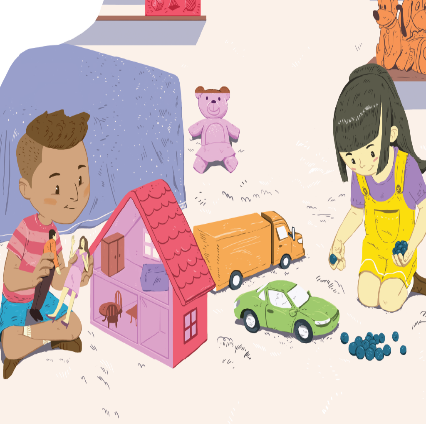 MATERNAL 1-B *Música: Quem Mora na Casinha? Disponível em:https://www.youtube.com/watch?v=yE4a9xJlqAY*Atividade: Rola bola- O adulto e a criança se posicionam no chão, de barriga para baixo, um de frente para o outro e brincam de rolar a bola com as mãos. Durante a brincadeira não podem levantar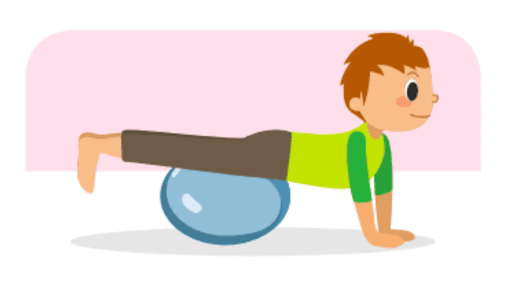 MATERNAL 1-B *Brincadeira da minhoca- É uma corrida de ida e volta, que estimula muito a consciência corporal e motora da criança, mas os participantes, ao invés de correr, se arrastam pelo chão. Ganha quem chegar primeiro.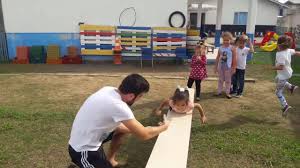 MATERNAL 1-B*Leitura:- Separei o livro, Cachinhos Dourados que será enviado no nosso grupo de WhatsApp. Para a leitura arrume um cantinho aconchegante da sua casa, de preferência sem barulho, para que este momento seja só seu, da criança e a história. Essa atividade é fundamental para desenvolver a linguagem, pois quanto mais conversamos com nossas crianças, mais elas ampliam seu repertório e conseguem estabelecer conexão entre as coisas e seus significados.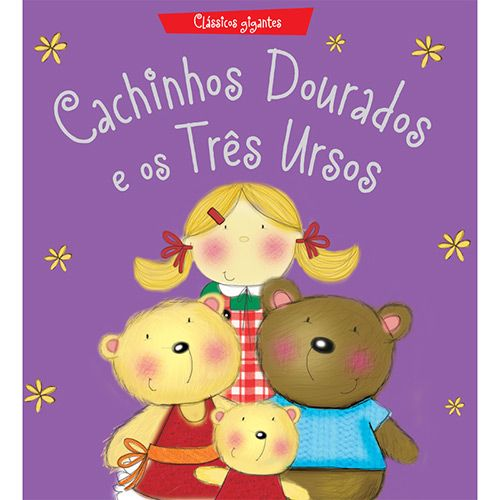 MATERNAL 1-B*Atividade: Desenho- Separe um momento do dia para brincar de desenhar. Peça para a criança desenhar livremente e falar sobre o que está desenhando, faça você também alguns desenhos para que a criança adivinhe também o que é. Essa atividade, estimula a criatividade e deve ser repetida sempre para desenvolver novas habilidades.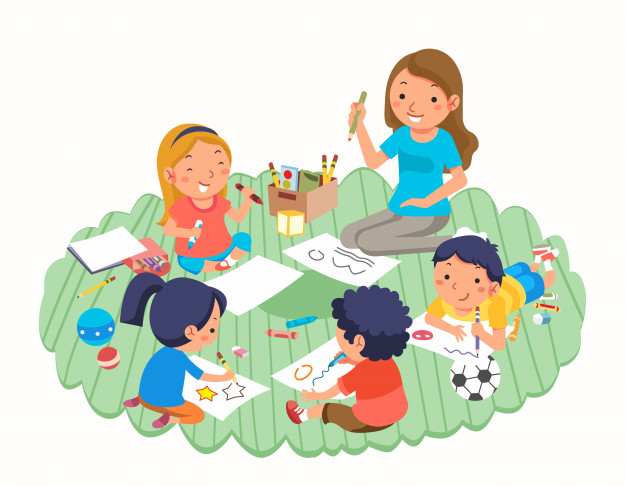 